+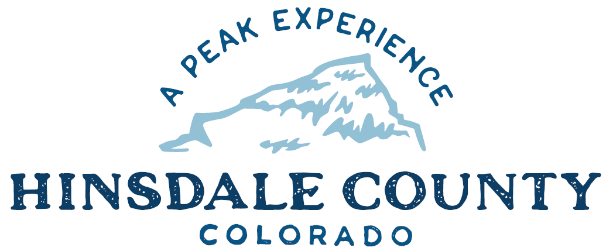 HINSDALE COUNTYHINSDALE COUNTYBOARD OF COUNTY COMMISSIONERS Friday, March 5, 202111:30 amSPECIAL WORKSHOP & MEETINGCoursey Annex, 311 Henson Street, Lake CityJoin Zoom Meetinghttps://us02web.zoom.us/j/85655210908?pwd=Q0FNTERoK2U2RURFL0VIUFVkUXRvdz09Meeting ID: 856 5521 0908Passcode: 640482Or call in:  +1 346 248 7799 11:30 am WORKSHOPDiscuss Building and Enforcement Officer Position Hiring Process    		ADJOURN